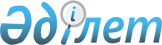 К.Қ.Мәсімовті Қазақстан Республикасы Премьер-Министрінің орынбасары қызметіне тағайындау туралыҚазақстан Республикасы Президентінің 2006 жылғы 18 қаңтардағы N 6 Жарлығы

      Кәрім Қажымқанұлы Мәсімов Қазақстан Республикасы Премьер-Министрінің орынбасары болып тағайындалсын.        Қазақстан Республикасының 

      Президенті 
					© 2012. Қазақстан Республикасы Әділет министрлігінің «Қазақстан Республикасының Заңнама және құқықтық ақпарат институты» ШЖҚ РМК
				